Č. smlouvy 24/2021SMLOUVA O ZAJIŠTĚNÍ PROVEDENÍ DIVADELNÍHO PŘEDSTAVENÍ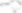 UZAVŘENÁ V SOULADU S S 2586 A N. OBČANSKÉHO ZÁKONÍKUSmluvní strany:	Divadelní agentura ECHO spol. s r.o.	Pořadatel: MĚSTSKÉ KULTURNÍ STŘEDISKO,IC: 44793341 , DIC: CZ44793341 IC: 00367869 se sídlem: Řehořova 974/5, 130 OO Praha 3 se sídlem: F Christelbauer red.,Mírová ulzastoupená: Alenou Kotkovou	386 01 STRAKONICE jednatelkou společnosti	zastoupený:	na straně jedné, dále jen 	„DA ECHO”	na straně druhé, dále jen ”PořadateI”A. SPECIFICKÉZákladní ujednáníOrganizační	Kontaktni osoba Pořadatele: pí J. Boušová	Telefonní kontakt: 383311537	Parkováni: 3 ososbní vozy + 1 nákladní - alikvót hradí pořadatel Čas příjezdu souboru:	16,30 hodinSoučástí této smlouvy jsou Všeobecné podminky. V prĺpadě rozporu mezi Specifickými podmínkami a Všeobecnými podmínkami jsou rozhodná ustanoveni Specifických podmínek (Specifické podmínky obsažené v bodě A. dále jen „SP", Všeobecné podmínky obsažené v bodě B. dále jen „VP”).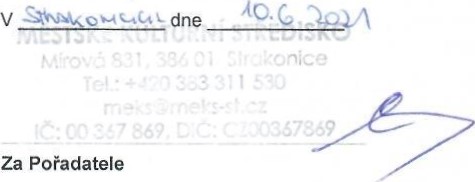 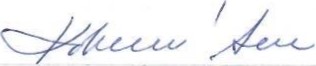 V Praze dneZa DA ECHO, jednatelkaDivadelní agentura DA ECHO s.r.o, Řehořova 5130 OO Praha 3A. VŠEOBECNÉ PODMÍNKYl. DA ECHO se touto smlouvou zavazuje zajistit pro Pořadatele provedení Představení Divadelním souborem na základě stejnojmenné Divadelní hry, s technickou podporou vlastního (externího) technického štábu, a to v místě a čase dle SP, a poskytuje Pořadateli licenci k užití uměleckých výkonů a dramatické složky Divadelní hry za účelem konání Představení v souladu se SP,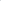 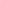 2, Pořadatel se touto smlouvou zavazuje zaplatit DA ECHO cenu za zajištění provedení Představení a licenční odměnu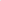 za poskytnutí licence k užiti uměleckých výkonů a dramatické složky Divadelní hry, a to v souladu se SP následovné:Částku dle bodu A. I . SP a případné též zvláštní složky ceny dle A,3. a násl. SP, jsou-li sjednány, zaplat[ Pořadatel na bankovní účet DA ECHO č. 10343349/0800 po podpisu této smlouvy na základě faktury vystavené DA ECHO se splatnost! nejméně 15 dnů ode dne jejího vystavení;Částku dle bodu A.2.1, SP a ČI, 3 VP zaplatí Pořadatel na bankovní účet č. 478432283/0300 společnosti Aura-Pont s.r.o., IC: 00174866, se sídlem Radlická 2487/99, 150 OO Praha 5, spravující práva autorů k dramatické složce Divadelní hry, a to na základě faktury vystavené Aura-Pont s.r.o. se splatnost! nejméně 15 dnů ode dne jejího vystavení;Částku dle bodu A.2,2. SP a čl. 3 VP Autorskou odměnu vypořádá Pořadatel dle smluvního ujednání sjednaného mezi stranami P05adatel x Filip Smoljak. Pořadatel zaplatí F. Smoljakovi dle vzájemného smluvního ujednání.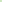 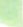 Pořadatel se zavazuje ihned po skončení Představení (je-li sjednáno několik Představení, pak za každou reprízu zvlášť) předat vedoucímu Divadelního souboru hlášení o hrubých tržbách (dále jen „Hlášení"), Údaje obsažené v Hlášení Pořadatel potvrdí v tiskopisu „Potvrzení o realizaci představen[" a rovněž jej předá vedoucímu Divadelního souboru. Všechny dokumenty dle tohoto článku musí být podepsány oprávněným zástupcem Pořadatele.Pokud Pořadatel nezaplatí včas a řádně jakoukoliv platbu ceny, resp. odměny dle čl. 2 VP ve sjednané výši, je povinen zaplatit DA ECHO smluvní pokutu ve výši 100 Kč za každý započatý den prodlení. Pokud Pořadatel nezašle včas a řádné Hlášení dle čl. 3. VP, je povinen zaplati DA ECHO smluvní pokutu ve výši 100 Kč za každý započatý den prodlení, právo požadovat náhradu škody tím není dotčeno.Pořadatel se zavazuje zajistit organizační stránku Představeni a technické vybavení místa konání Představení v souladu s technickými podmínkami, které tvoří Přílohu č. 1 této smlouvy, tak, aby Představení mohlo být řádné a ve sjednanou dobu provedeno. Pořadatel se zavazuje, že místo konán! bude v souladu se všemi účinnými právními předpisy a bude vhodné ke konání Představení. Pořadatel je povinen zajistit bezpečné uložení všech součástí Představení a předmětů DA ECHQ členů štábu a výkonných umělců. V případě porušení podmínek dle tohoto článku má DA ECHO právo od této smlouvy odstoupit s tím, že právo na zaplacení odměny dle bodu A. I . a A,3. a násl. SP tím není dotčeno, Pořadatel je povinen je zaplatit a nepředstavují na straně DA ECHO bezdůvodné obohacení.Pořadatel odpovídá za jakoukoliv majetkovou i nemajetkovou újmu vzniklou v souvislosti s konáním Představení, pokud nebyly výslovně zaviněny DA ECHO, členy štábu či výkonnými umělci, Pořadatel je povinen mít pro takové případy sjednáno pojištění.6. Pořadatel se zavazuje zajistit dostatečnou ochranu proti neoprávněným zásahům třetích osob do Představení a práv autorů a výkonných umělců, zejména se zavazuje nepořizovat záznamy Představení a výkonných umělců a učinit veškerá potřebná opatřeni, aby tak nemohly činit třetí osoby.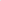 Nesplní-li smluvní strana některou z povinností stanovených touto smlouvou ani v dodatečné přiměřené lhůtě (s ohledem na specifika daného porušení) poskytnuté druhou smluvní stranou a znamená-li nesplnění této povinnosti podstatné porušení smlouvy, má druhá smluvní strana právo od této smlouvy odstoupit a požadovat náhradu vzniklé škody, Nesplní-li smluvní strana některou z povinnosti stanovených touto smlouvou, a to ani v dodatečné přiměřené lhůtě poskytnuté druhou smluvní stranou, z důvodu okolností, které porušující smluvní strana nezavinila, a znamená-li nesplnění této povinnosti podstatné porušení smlouvy, má druhá smluvní strana právo od této smlouvy odstoupit bez nároku na náhradu vzniklé škody; to platí i pro případy újmy na zdrav' členů štábu nebo výkonných umělců. Smluvní strany jsou dále oprávněny odstoupit v případech stanovených zákonem. Odstoupení od této smlouvy z jakéhokoliv důvodu musí být písemné.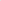 Vzhledem k právní povaze Pořadatele je Pořadatel oprávněn tuto smlouvu uveřejnit v registru smluv v souladu se zákonem č. 340/2015 Sb. o registru smluv.Pokud kterékoliv ustanovení této smlouvy nebo jeho část je nebo se stane neplatným, zdánlivým či nevynutitelným, a to i v důsledku rozhodnutí soudu nebo jiného příslušného orgánu, nebude mít tato neplatnost, zdánlivost či nevynutitelnost vliv na ostatní ustanovení této smlouvy. V takovém případě se smluvní strany zavazují neplatné, zdánlivé nebo nevynutitelné ustanovení nahradit novým ujednáním, které svým účelem a významem bude co nejbližší tomu ustanovení, které má být nahrazeno, a to bezodkladně na výzvu kterékoliv smluvní strany.Tato smlouva obsahuje úplnou dohodu smluvních stran ve věci předmětu této smlouvy a nahrazuje veškeré ostatní písemné či ústní dohody učiněné ve věci předmětu této smlouvy. Tato smlouva je vyhotovena ve dvou stejnopisech, z nichž po jednom obdrží DA ECHO a po jednom Pořadatel.I l. 'Tato smlouva může být měněna nebo doplňována pouze písemnými dodatky podepsanými oběma smluvními stranami; výměna e-mailových nebo jiných elektronických zpráv pro tento účel písemnou formu nepředstavuje, nestanoví-li 'tato smlouva výslovné jinak.12. Tato smlouva má následující přílohy, které tvoří její nedílnou součást: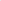 Divadelní soubor:Divadlo Járy CimrmanaNázev představeni:ŠVESTKAPočet konání: 1Datum konání:25.6.2021Čas konáni: 19,00 hodinMisto konání:Městské kulturní středisko,Ubytování: zajištěno - alikvót hradí pořadatelZvláštni ujednáni:Technické podmínky v příloze.Pořadatel zajisti 4 volné vstupenky dle dohody.CenaPropagace: O		Cena za provedení představeni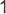 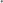 75000 Kč+ DPH2.	Licenčni odměna za užití dramatické složkyDivadelni hry: z toho11,055 % z hrubých tržeb+ DPH			 k zaplacení prostřednictvím společnosti Aura- Pont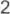 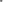 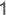 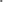 s.r.o.:9,68 % z hrubých tržeb+ DPH			 k zaplacení Filipu Smoljakovi :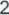 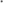 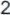 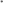 1 ,375 % z hrubých tržeb+ DPH3.	Zvláštní složky ceny: doprava+ DPH